БЕЗОПАСНЫЕ КАНИКУЛЫ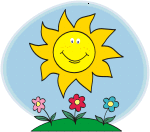 Информация для школьников и их родителейПравила поведения во время летних каникул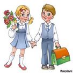 Соблюдай правила дорожного движения.Соблюдай правила пожарной безопасности и обращения с электроприборамиСоблюдай правила поведения в общественных местах.Соблюдай правила личной  безопасности на улице.Соблюдай правила поведения, когда ты один дома.Не играй с острыми, колющими, режущими,  легковоспламеняющимися. взрывоопасными предметами01 -  пожарная охрана и спасатели02 - милиция03 - скорая помощь04 - газовая аварийная служба   Детский травматизм и его предупреждение.Инструкция для обучающихся о правилах поведения во время каникул. Правила дорожного движения 1. Проходи по тротуару только с правой стороны.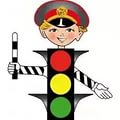  Если нет тротуapa, иди по левому краю дороги, навстречу движению транспорта 2.  Дорогу переходи в том месте, где указaнa пешеходная дорожка или  ycтановлeн светофор.Дорогу переходи  на зелёный свет. 3. Когда переходишь дорогу, смотри сначала налево, потом  направо. 4. Если нет светофора.   - Переходи доpoгу на перекрёстке.   - Пересекать улицу надо прямо, а не наискось.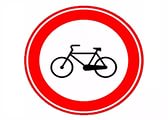 5. Не переходи дорогу перед близко идущим транспортом.6. На проезжей части игры строго запрещены.7. Не выезжай на проезжую часть на велосипеде. Правила поведения в общественных местах.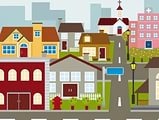 1. На улице громко разговаривать, кричать, смеяться неприлично. 2. Нельзя сорить на улице: грызть семечки, бросать бумажки,  конфетные обёртки, огрызки от яблок. 3. Во время посещения кинотеатра не надо шуметь, бегать, затевать игры.4. Во время просмотра кинофильма неприлично мешать зрителям, хлопать стульями, свистеть, топать. 5. При входе в зал и при выходе не надо спешить, толкаться. 6. Будьте вежливы.Пpaвилa личной безопасности на улице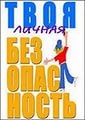 1. Если на улице кто-то идёт и бежит за тобой, а до дома далeкo, беги в ближайшее людное место: к магазину, автобусной остановке.2. Если незнакомые взpoслые пытаются увести тебя силой, сопротивляйся,  кричи, зови  на помощь: "Помогите, меня уводит незнакомый человек'"3. Не соглашайся ни на кaкиe предложения незнакомых взрослых.4. Никуда не ходи с незнакомыми  и не садись с ними  в машину.5 Никогда не хвастайся тем, что у твоих  взpocлых много денег.Не носите с собой ценности, деньги (без особой на то необходимости). 6. Не приглашай домой незнакомых ребят.  7. Не играй в неположенных местах (вблизи домов, строительных, промышленных объектах и т.п.) Не лазайте по подвалам, чердакам, крышам.8. Не играй с наступлением темноты. 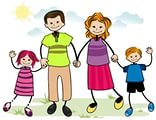 9. Гуляя на улице, старайтесь держаться поближе к своему дому, находиться в знакомой компании.    Последнее условие обязательно, если вы уходите далеко от дома, особенно в чужой район на танцы (дискотеку), рынок, в магазин, на концерт и т. п.   При этом желательно, чтобы взрослые знали, где вы находитесь.  Правила пожарной безопасности1. Никогда и нигде не играй со спичками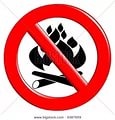 2. Не зажигай самостоятельно газ, плиту, печь, не разжигай костры.3. Не оставляй без присмотра утюг, другие электроприборы. Пользуйся ими только под присмотром взрослых.4. Не дотрагивайся до  розеток и оголенных проводов.Правила безопасного поведения на воде летом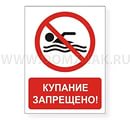 1. Купаться можно только в местах разрешённых и в присутствии взрослых. 2. Нельзя нырять в незнакомы мecтax - на дне могут оказаться брёвна, камни, коряги. стёкла.3. Не cлeдует купаться в заболоченных местах и там, где есть водоросли и тина.4. Не стоит затевать игру, где в шутку надо "топить" дpyг друга.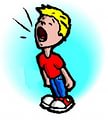 5. Не поднимай ложной тревоги.Соблюдай правила  безопасного поведения на водe летом.Правила поведения, когда ты один дома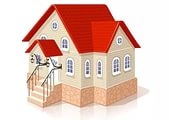 1. Открывать двepь можно только хорошо знакомому человеку.2. Не оставляй ключ от квартиры в "надежном мecте"3. Не вешай ключ на шнурке себе на шею.4. Если ты потерял ключ - нeмедлeннo сообщи об этом родителям.    Добрые советы для детей и их друзей Безопасность на воде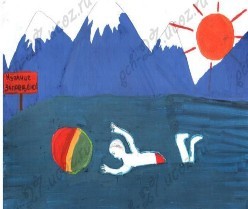 Не ходите купаться без сопровождения взрослых.Купайтесь только в специально отведенных и оборудованных местах.Не подавайте ложных сигналов тревоги.Не заплывайте за оградительные знаки и не подплывайте близко к проходящим судам, лодкам, катерам.Опасно заплывать далеко, так как можно не рассчитать своих сил.Если вас подхватило течение, плывите по диагонали к ближайшему берегу.Если вы попали в водоворот, наберите побольше воздуха в легкие, погрузитесь в воду, и сделать сильный рывок в сторону, выплывайте.При купании не доводите себя до озноба. При переохлаждении могут возникнуть судороги, произойти остановка дыхания, потеря сознанияИзбегайте теплового удара, не находитесь длительное время на солнце.Опасно прыгать или резко входить в воду после длительного пребывания на солнце. При охлаждении в воде происходит резкое рефлекторно сокращение мышц, что влечет за собой остановку дыхания.Соблюдайте питьевой режим.Помните: находясь у воды, никогда не забывайте о собственной безопасности, будьте предельно осторожны!ПАМЯТКА ПРАВИЛА ПОВЕДЕНИЯ НА ВОДЕ Презентация Правила поведения на водеПрезентация Первая помощь при утоплении Безопасное поведение в лесу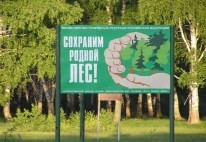   Не ходите в лес по одному, это очень опасно. Сообщите своим родственникам (знакомым) о своем маршруте и времени возвращения.  Собираясь в поход или просто в лес, обязательно возьмите с собой самое необходимое, а именно: компас, нож, спички, соль, небольшой продуктовый паек, легкую запасную одежду.  Желательно надеть яркую одежду: в случае поисков вас легче будет заметить в лесу.  Прежде чем войти в лес, выясните, где находятся основные ориентиры: дороги, реки, ручьи, населенные пункты с тем, чтобы схематично представить границы местности, в которой будете ходить. Определите по компасу стороны света, чтобы знать в каком направлении надо будет возвращаться. Если у вас не оказалось компаса, то запомните, с какой стороны светит солнце, при возвращении оно должно светить с другой стороны.  В первую очередь - не поддавайтесь панике. Успокойтесь, сделайте несколько глубоких вдохов, отдохните несколько минут. Пока отдыхаете, вспомните, где и как вы ходили, прислушайтесь, не доносятся ли звуки, говорящие о близости людей.  Выйдя в лесу на ручей, небольшую речку - идите вниз по течению, вода приведет вас к людям.  Находясь в лесу не берите в рот незнакомые ягоды и грибы, они могут быть ядовитые.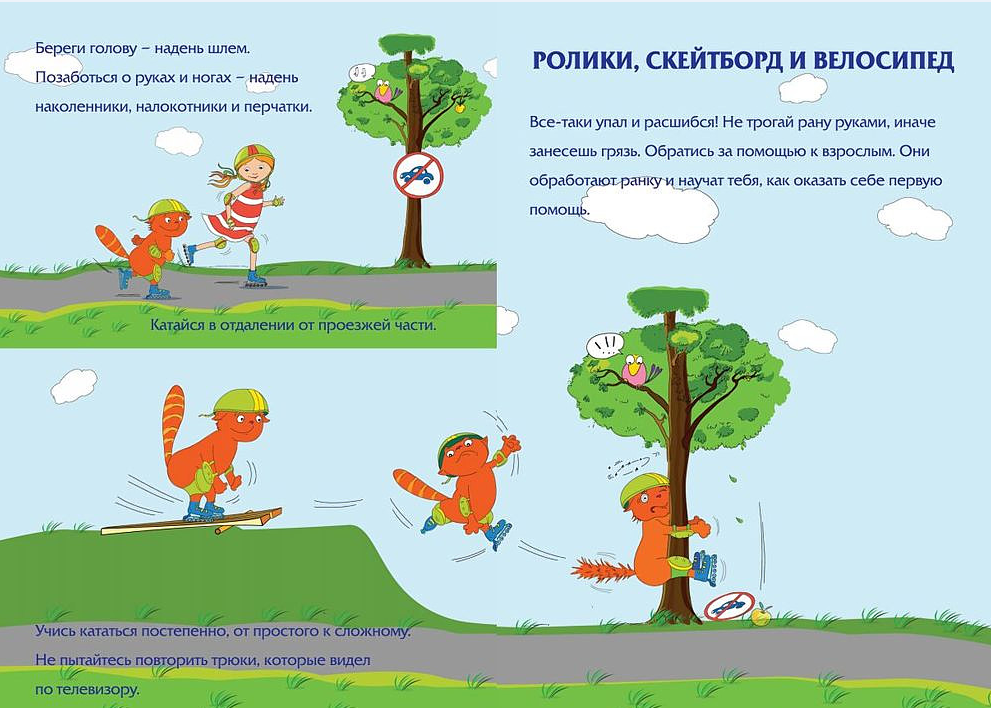 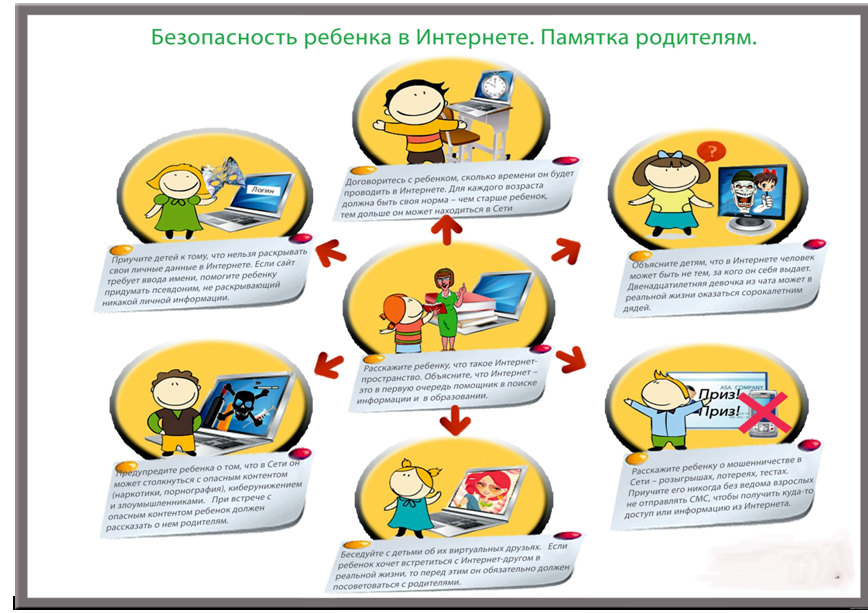 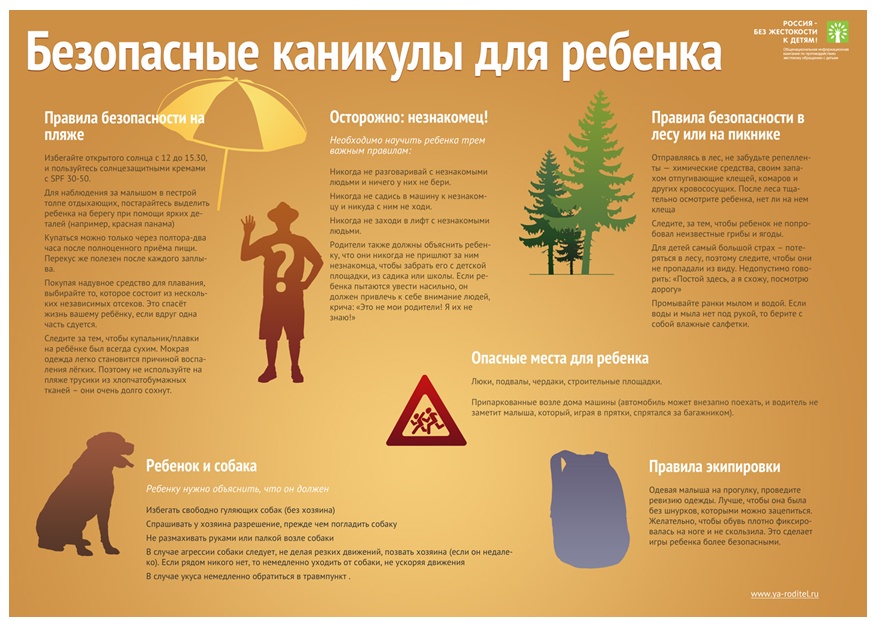 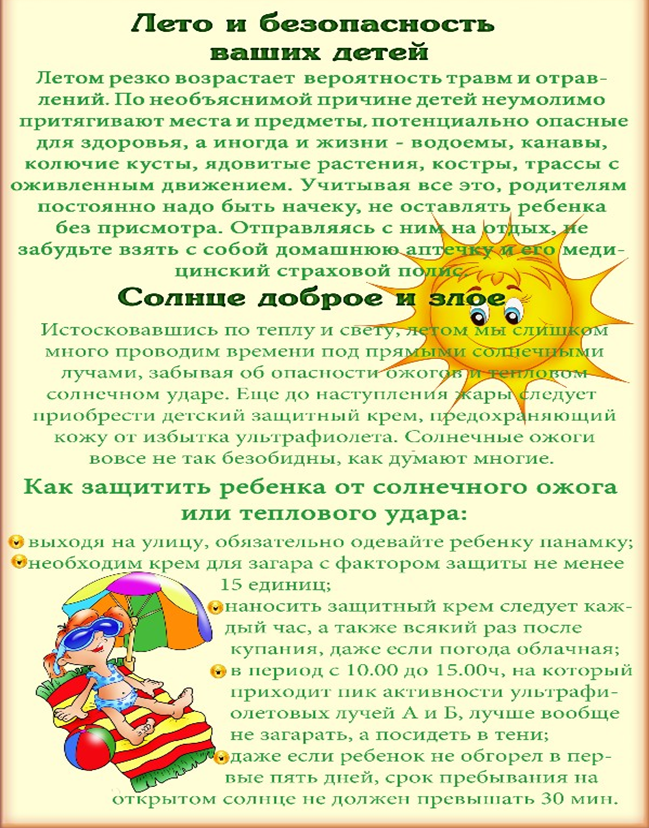 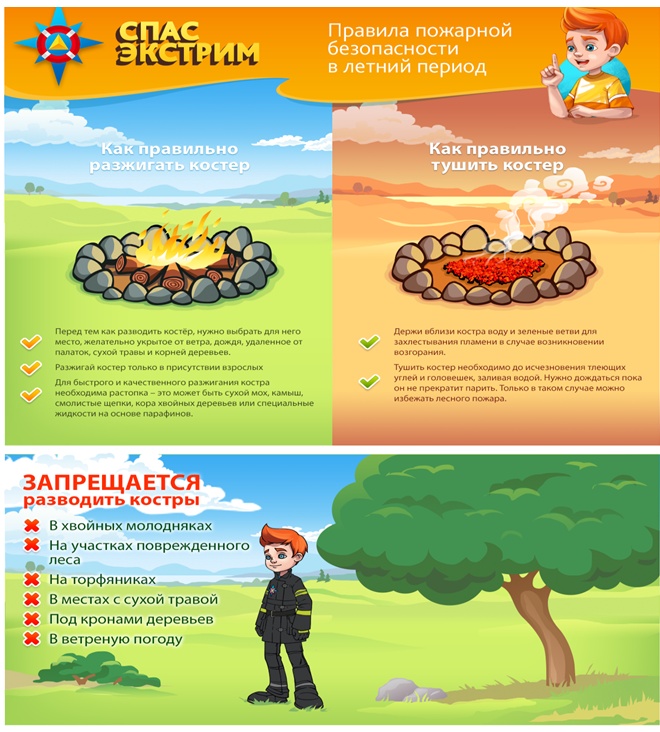 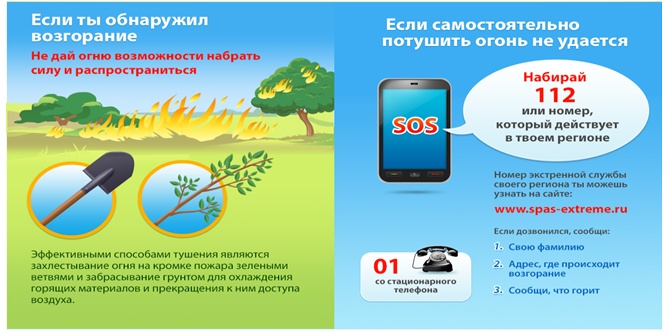 